Внимание!При оплате по QR коду сумма платежа вводится вручную.ИЗВЕЩЕНИЕ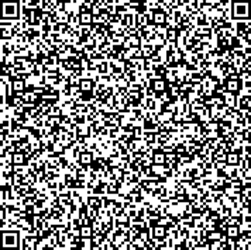 ИНН 6449036412 Комитет финансов АЭМР (МОУ «СОШ «Патриот» с кадетскими классами имени Героя Российской Федерации Дейнеко Юрия Михайловича»)ИЗВЕЩЕНИЕр/с № 03234643636500006000ИЗВЕЩЕНИЕотделение Саратов Банка России//УФК по Саратовской области г. СаратовИЗВЕЩЕНИЕБИК 016311121                       л/с 127040342                КПП 644901001ИЗВЕЩЕНИЕКод дохода (КБК) 00000000000000000131               ОКТМО 63650101ИЗВЕЩЕНИЕРодительская плата  ДООП «Мастерская речевого творчества»ИЗВЕЩЕНИЕФ.И.О. обучающегося ИЗВЕЩЕНИЕДата                                 Сумма платежа 3200 рублейИЗВЕЩЕНИЕФ.И.О., адрес плательщикаИЗВЕЩЕНИЕПлательщикКВИТАНЦИЯКассирИНН 6449036412 Комитет финансов АЭМР (МОУ «СОШ «Патриот» с кадетскими классами имени Героя Российской Федерации Дейнеко Юрия Михайловича»)КВИТАНЦИЯКассирр/с № 03234643636500006000КВИТАНЦИЯКассиротделение Саратов Банка России//УФК по Саратовской области г. СаратовКВИТАНЦИЯКассирБИК 016311121                       л/с 127040342                КПП 644901001КВИТАНЦИЯКассирКод дохода (КБК) 00000000000000000131               ОКТМО 63650101КВИТАНЦИЯКассирРодительская плата  ДООП «Мастерская речевого творчества»КВИТАНЦИЯКассирФ.И.О. обучающегося КВИТАНЦИЯКассирДата                                 Сумма платежа 3200 рублейКВИТАНЦИЯКассирФ.И.О., адрес плательщикаКВИТАНЦИЯКассирПлательщик